Safeguarding Principles PolicyChildren and Young People in the ChurchThis policy should be read and used in conjunction with Promoting a Safer Church Policy Statement which was approved by Diocesan Synod on 21st October 2017.This policy was adopted by St Botolph’s church Trunch at the Parochial Church Council meeting held on 12th March 2019.  It will be displayed in a prominent position, reviewed annually, and amended as necessary.It is the responsibility of all church members to do their best to prevent the physical, sexual, emotional or spiritual abuse of children and young people, and to report abuse that is alleged or suspected.This church will observe Church of England guidelines with regard to Children and Young People. It will support and resource workers who are appointed by the PCC and provide for them supervision as a way of maintaining good practice. Workers will be expected to undertake the Child Protection Training that is offered by the Diocese and they may be required to obtain a DBS disclosure and complete a Confidential Declaration before commencing their work. Responsibility for the appointment of workers shall rest with the PCC.  The Named Person appointed by the PCC to oversee the implementation of this policy and to represent the concerns and views of children and young people is                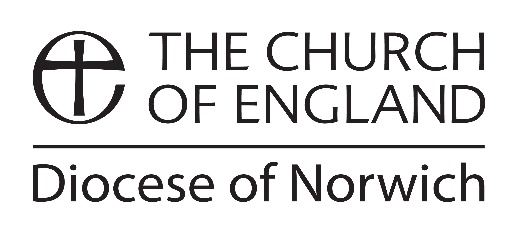 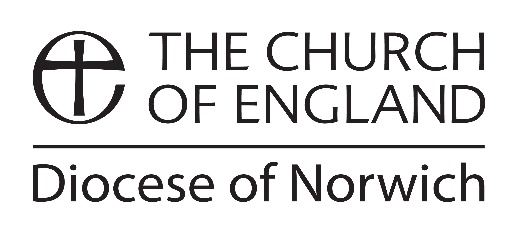 Eleanor Jones     Tel: 01263 722218Safeguarding Principles PolicyAdults at Risk (Vulnerable Adults)This policy should be read and used in conjunction with Promoting a Safer Church Policy Statement which was approved by Diocesan Synod on 21st October 2017.This policy was adopted by St Botolph’s church Trunch at the Parochial Church Council meeting held on 12th March 2019.  It will be displayed in a prominent position, reviewed annually, and amended as necessary.We recognise that everyone has different levels of vulnerability and that each of us may be regarded as vulnerable at some time in our lives. It is the responsibility of all church members to do their best to prevent the physical, sexual, emotional or spiritual abuse or neglect of adults who are vulnerable, and to report abuse that is alleged or suspected.This church will observe Church of England guidelines with regard to Vulnerable Adults. It will support and resource workers who are appointed by the PCC and provide for them supervision as a way of maintaining good practice. Workers will be expected to undertake the Safeguarding Training that is offered by the Diocese and they may be required to obtain a DBS disclosure and complete a Confidential Declaration before commencing their work. Responsibility for the appointment of workers shall rest with the PCC.  The Named Person appointed by the PCC to oversee the implementation of this policy and to represent the concerns and views of vulnerable adults is Eleanor Jones  Tel:  01263 722218